Приказ Министерства спорта РФ от 22 декабря 2022 г. N 1357 "Об утверждении примерной дополнительной образовательной программы спортивной подготовки по виду спорта "бокс"1 февраля 2023 В соответствии с пунктом 21.1 статьи 6 Федерального закона от 4 декабря 2007 г. N 329-ФЗ "О физической культуре и спорте в Российской Федерации" (Собрание законодательства Российской Федерации, 2007, N 50, ст. 6242; 2011, N 50 ст. 7354; 2021, N 18, ст. 3071), частью 4 статьи 84 Федерального закона от 29 декабря 2012 г. N 273-ФЗ "Об образовании в Российской Федерации" (Собрание законодательства Российской Федерации, 2012, N 53, ст. 7598; 2021, N 18, ст. 3071) и пунктом 11 Порядка разработки и утверждения примерных дополнительных образовательных программ спортивной подготовки, утвержденного приказом Министерства спорта Российской Федерации от 7 июля 2022 г. N 579 (зарегистрирован Министерством юстиции Российской Федерации 5 августа 2022 г., регистрационный N 69543), приказываю:1. Утвердить прилагаемую примерную дополнительную образовательную программу спортивной подготовки по виду спорта "бокс".2. Настоящий приказ вступает в силу с 1 января 2023 года.3. Контроль за исполнением настоящего приказа возложить на заместителя Министра спорта Российской Федерации А.А. Морозова.УТВЕРЖДЕНА
приказом Минспорта России
от 22 декабря 2022 г. N 1357Примерная дополнительная образовательная программа спортивной подготовки по виду спорта "бокс"                                            УТВЕРЖДАЮ                          _______________________________________________                                наименование должности руководителя                              организации, реализующей дополнительную                          образовательную программу спортивной подготовки                          _______________________________________________                                   (подпись) (инициалы, фамилия)                                  _________________ 20_____ г.     Дополнительная образовательная программа спортивной подготовки       по виду спорта "______________________________________"                       (указывается наименование вида спорта)I. Общие положения      1. Дополнительная образовательная  программа спортивной  подготовкипо виду спорта "____________________________________" (далее - Программа)               (указывается наименование вида спорта)предназначена для организации образовательной деятельности  по спортивнойподготовке ________________________________________ с учетом совокупности       (указывается наименование спортивной дисциплины)минимальных требований к спортивной подготовке, определенных  федеральнымстандартом спортивной подготовки  по  виду  спорта  "бокс",  утвержденнымприказом Минспорта России от 22 ноября 2022 г. N 1055(1) (далее - ФССП).      2. Целью Программы  является  достижение спортивных результатов  наоснове    соблюдения    спортивных     и     педагогических     принциповв учебно-тренировочном процессе в условиях многолетнего,  круглогодичногои поэтапного процесса спортивной подготовки ____________________________.                                               (указываются иные цели                                                     Программы)II. Характеристика дополнительной образовательной программы спортивной подготовки      3. Сроки  реализации  этапов  спортивной  подготовки  и  возрастныеграницы лиц, проходящих спортивную подготовку, количество лиц, проходящихспортивную подготовку в группах на этапах спортивной подготовки _________________________________________________________________________________.           (указываются с учетом приложения N 1 к ФССП)      4. Объем Программы _______________________________________________.                          (указывается с учетом приложения N 2 к ФССП)      5. Виды    (формы)   обучения,    применяющиеся   при    реализациидополнительной образовательной программы спортивной подготовки:      учебно-тренировочные занятия _____________________________________;                                   (указываются применяемые виды (формы)                                        учебно-тренировочных занятий                                        (групповые, индивидуальные,                                             смешанные и иные)      учебно-тренировочные мероприятия _________________________________;                                           (указываются с учетом                                           приложения N 3 к ФССП)      спортивные соревнования __________________________________________;                                   (указываются с учетом главы III                                     ФССП и приложения N 4 к ФССП)________________________________________________________________________.               (указываются иные виды (формы) обучения)      6. Годовой учебно-тренировочный план ______________________________                                           (указывается с учетом пункта                                              15 ФССП, приложений N 2                                                  и N 5 к ФССП)(рекомендуемый    образец    приведен  в   приложении  N 1  к   примернойдополнительной образовательной программе спортивной  подготовки по   видуспорта "бокс" (далее - Примерная программа).7. Календарный план воспитательной работы (рекомендуемый образец приведен в приложении N 2 к Примерной программе).8. План мероприятий, направленный на предотвращение допинга в спорте и борьбу с ним (рекомендуемый образец приведен в приложении N 3 к Примерной программе).      9. Планы инструкторской и судейской практики _____________________.                                                  (указывается по этапам                                                   спортивной подготовки)      10.  Планы     медицинских,    медико-биологических     мероприятийи применения восстановительных средств _________________________________.                                            (указывается по этапам и                                           годам спортивной подготовки)III. Система контроля11. По итогам освоения Программы применительно к этапам спортивной подготовки лицу, проходящему спортивную подготовку (далее - обучающийся), необходимо выполнить следующие требования к результатам прохождения Программы, в том числе, к участию в спортивных соревнованиях:11.1. На этапе начальной подготовки:изучить основы безопасного поведения при занятиях спортом;повысить уровень физической подготовленности;овладеть основами техники вида спорта "бокс";получить общие знания об антидопинговых правилах;соблюдать антидопинговые правила;принять участие в официальных спортивных соревнованиях, начиная со второго года;получить уровень спортивной квалификации (спортивный разряд), необходимый для зачисления и перевода на учебно-тренировочной этап (этап спортивной специализации).ежегодно выполнять контрольно-переводные нормативы (испытания) по видам спортивной подготовки.11.2. На учебно-тренировочном этапе (этапе спортивной специализации):повышать уровень физической, технической, тактической, теоретической и психологической подготовленности;изучить правила безопасности при занятиях видом спорта "бокс" и успешно применять их в ходе проведения учебно-тренировочных занятий и участия в спортивных соревнованиях;соблюдать режим учебно-тренировочных занятий;изучить основные методы саморегуляции и самоконтроля;овладеть общими теоретическими знаниями о правилах вида спорта "бокс";изучить антидопинговые правила;соблюдать антидопинговые правила и не иметь их нарушений;ежегодно выполнять контрольно-переводные нормативы (испытания) по видам спортивной подготовки;принимать участие в официальных спортивных соревнованиях не ниже уровня спортивных соревнований муниципального образования на первом, втором и третьем году;принимать участие в официальных спортивных соревнованиях не ниже уровня спортивных соревнований субъекта Российской Федерации, начиная с четвертого года;получить уровень спортивной квалификации (спортивный разряд), необходимый для зачисления и перевода на этап совершенствования спортивного мастерства.11.3. На этапе совершенствования спортивного мастерства:повышать уровень физической, технической, тактической, теоретической и психологической подготовленности;соблюдать режим учебно-тренировочных занятий (включая самостоятельную подготовку), спортивных мероприятий, восстановления и питания;приобрести знания и навыки оказания первой доврачебной помощи;овладеть теоретическими знаниями о правилах вида спорта "бокс";выполнить план индивидуальной подготовки;закрепить и углубить знания антидопинговых правил;соблюдать антидопинговые правила и не иметь их нарушений;ежегодно выполнять контрольно-переводные нормативы (испытания) по видам спортивной подготовки;демонстрировать высокие спортивные результаты в официальных спортивных соревнованиях;показывать результаты, соответствующие присвоению спортивного разряда "кандидат в мастера спорта" не реже одного раза в два года;принимать участие в официальных спортивных соревнованиях не ниже уровня межрегиональных спортивных соревнований;получить уровень спортивной квалификации (спортивное звание), необходимый для зачисления и перевода на этап высшего спортивного мастерства.11.4. На этапе высшего спортивного мастерства:совершенствовать уровень общей физической и специальной физической, технической, тактической, теоретической и психологической подготовленности;соблюдать режим учебно-тренировочных занятий (включая самостоятельную подготовку), спортивных мероприятий, восстановления и питания;выполнить план индивидуальной подготовки;знать и соблюдать антидопинговые правила, не иметь нарушений таких правил;ежегодно выполнять контрольно-переводные нормативы (испытания) по видам спортивной подготовки;принимать участие в официальных спортивных соревнованиях не ниже уровня всероссийских спортивных соревнований;показывать результаты, соответствующие присвоению спортивного звания "мастер спорта России" или выполнить нормы и требования, необходимые для присвоения спортивного звания "мастер спорта России международного класса" не реже одного раза в два года;достичь результатов уровня спортивной сборной команды субъекта Российской Федерации и (или) спортивной сборной команды Российской Федерации;демонстрировать высокие спортивные результаты в межрегиональных, всероссийских и международных официальных спортивных соревнованиях.12. Оценка результатов освоения Программы сопровождается аттестацией обучающихся, проводимой организацией, реализующей Программу, на основе разработанных комплексов контрольных упражнений, перечня тестов и (или) вопросов по видам подготовки, не связанным с физическими нагрузками (далее - тесты), а также с учетом результатов участия обучающегося в спортивных соревнованиях и достижения им соответствующего уровня спортивной квалификации.      13. Контрольные  и  контрольно-переводные   нормативы   (испытания)по видам спортивной подготовки __________________________________________                             указываются комплексы контрольных упражнений                               с учетом приложений NN 6-9 к ФССП и тесты)и уровень  спортивной   квалификации  обучающихся  по   годам   и  этапамспортивной подготовки __________________________________________________.                        (указывается с учетом приложений NN 7-9 к ФССП)IV. Рабочая программа по виду спорта (спортивной дисциплине)      14. Программный   материал   для   учебно-тренировочных  занятий покаждому этапу спортивной подготовки ____________________________________.                              (указывается описание учебно-тренировочного                               процесса по этапам спортивной подготовки)      15. Учебно-тематический план ______________________________________                                    (указывается по этапам спортивной                                       подготовки и включает темы                                      по теоретической подготовке)(рекомендуемый образец приведен  в приложении N 4 к Примерной программе).V. Особенности осуществления спортивной подготовки по отдельным спортивным дисциплинам     16. К особенностям осуществления спортивной подготовки по спортивнымдисциплинам вида спорта "_______________________________________________"                             (указывается наименование вида спорта,                                       спортивной дисциплины)относятся ______________________________________________________________.                        (указываются с учетом главы V ФССП)VI. Условия реализации дополнительной образовательной программы спортивной подготовки      17.  Материально-технические    условия     реализации    Программы________________________________________________________________________.(указываются материально-техническая база и (или) объекты инфраструктуры,       оборудование и спортивный инвентарь, спортивная экипировка           с учетом пункта 14 и приложений NN 10-11 к ФССП            для реализуемых этапов спортивной подготовки)      18. Кадровые условия реализации Программы:      укомплектованность   Организации   педагогическими,    руководящимии иными работниками ____________________________________________________;                        (указывается с учетом подпункта 13.2 ФССП)      уровень  квалификации  тренеров-преподавателей  и  иных  работниковОрганизации ____________________________________________________________;                  (указывается с учетом подпункта 13.1 ФССП)      непрерывность  профессионального  развития  тренеров-преподавателейОрганизации.      19.   Информационно-методические   условия    реализации  Программы________________________________________________________________________.     (указываются применяемые комплексы информационных образовательных      ресурсов, в том числе цифровые образовательные ресурсы, а также            перечень информационно-методического обеспечения)------------------------------1 (зарегистрирован Минюстом России 20 декабря 2022 г., регистрационный N 71712).------------------------------Приложение N 1
к примерной дополнительной
образовательной программе спортивной
подготовки по виду спорта "бокс",
утвержденной приказом
Минспорта России
от 22 декабря 2022 г. N 1357(рекомендуемый образец)Годовой учебно-тренировочный планПриложение N 2
к примерной дополнительной
образовательной программе спортивной
подготовки по виду спорта "бокс",
утвержденной приказом
Минспорта России
от 22 декабря 2022 г. N 1357(рекомендуемый образец)Календарный план воспитательной работыПриложение N 3
к примерной дополнительной образовательной
программе спортивной подготовки по виду спорта
"бокс", утвержденной приказом
Минспорта России
от 22 декабря 2022 г. N 1357(рекомендуемый образец)План мероприятий, направленный на предотвращение допинга в спорте и борьбу с нимПриложение N 4
к примерной дополнительной образовательной
программе спортивной подготовки по виду спорта
"бокс", утвержденной приказом
Минспорта России
от 22 декабря 2022 г. N 1357(рекомендуемый образец)Учебно-тематический планМинистр О.В. Матыцин N
п/п Виды подготовки и иные мероприятия Этапы и годы подготовки Этапы и годы подготовки Этапы и годы подготовки Этапы и годы подготовки Этапы и годы подготовки Этапы и годы подготовки N
п/п Виды подготовки и иные мероприятия Этап начальной подготовки Этап начальной подготовки Учебно-тренировочный этап (этап спортивной специализации) Учебно-тренировочный этап (этап спортивной специализации) Этап совершенствования спортивного мастерства Этап высшего спортивного мастерства N
п/п Виды подготовки и иные мероприятия До года Свыше года До трех лет Свыше трех лет Этап совершенствования спортивного мастерства Этап высшего спортивного мастерства N
п/п Виды подготовки и иные мероприятия Недельная нагрузка в часах Недельная нагрузка в часах Недельная нагрузка в часах Недельная нагрузка в часах Недельная нагрузка в часах Недельная нагрузка в часах N
п/п Виды подготовки и иные мероприятия N
п/п Виды подготовки и иные мероприятия Максимальная продолжительность одного учебно-тренировочного занятия в часах Максимальная продолжительность одного учебно-тренировочного занятия в часах Максимальная продолжительность одного учебно-тренировочного занятия в часах Максимальная продолжительность одного учебно-тренировочного занятия в часах Максимальная продолжительность одного учебно-тренировочного занятия в часах Максимальная продолжительность одного учебно-тренировочного занятия в часах N
п/п Виды подготовки и иные мероприятия N
п/п Виды подготовки и иные мероприятия Наполняемость групп (человек) Наполняемость групп (человек) Наполняемость групп (человек) Наполняемость групп (человек) Наполняемость групп (человек) Наполняемость групп (человек) N
п/п Виды подготовки и иные мероприятия 1. Общая физическая подготовка 2. Специальная физическая подготовка 3. Участие в спортивных соревнованиях 4. Техническая подготовка 5. Тактическая подготовка 6. Теоретическая подготовка 7. Психологическая подготовка 8. Контрольные мероприятия (тестирование и контроль) 9. Инструкторская практика 10. Судейская практика 11. Медицинские, медико-биологические мероприятия 12. Восстановительные мероприятия Общее количество часов в год Общее количество часов в год N
п/п Направление работы Мероприятия Сроки проведения 1. Профориентационная деятельность Профориентационная деятельность Профориентационная деятельность 1.1. Судейская практика Участие в спортивных соревнованиях различного уровня, в рамках которых предусмотрено: - практическое и теоретическое изучение и применение правил вида спорта и терминологии, принятой в виде спорта; - приобретение навыков судейства и проведения спортивных соревнований в качестве помощника спортивного судьи и (или) помощника секретаря спортивных соревнований; - приобретение навыков самостоятельного судейства спортивных соревнований; - формирование уважительного отношения к решениям спортивных судей; - ... В течение года 1.2. Инструкторская практика Учебно-тренировочные занятия, в рамках которых предусмотрено: - освоение навыков организации и проведения учебно-тренировочных занятий в качестве помощника тренера-преподавателя, инструктора; - составление конспекта учебно-тренировочного занятия в соответствии с поставленной задачей; - формирование навыков наставничества; - формирование сознательного отношения к учебно-тренировочному и соревновательному процессам; - формирование склонности к педагогической работе; - ... В течение года 1.3. ... ... ... 2. Здоровьесбережение Здоровьесбережение Здоровьесбережение 2.1. Организация и проведение мероприятий, направленных на формирование здорового образа жизни Дни здоровья и спорта, в рамках которых предусмотрено: - формирование знаний и умений в проведении дней здоровья и спорта, спортивных фестивалей (написание положений, требований, регламентов к организации и проведению мероприятий, ведение протоколов); - подготовка пропагандистских акций по формированию здорового образа жизни средствами различных видов спорта; - ... В течение года 2.2. Режим питания и отдыха Практическая деятельность и восстановительные процессы обучающихся: - формирование навыков правильного режима дня с учетом спортивного режима (продолжительности учебно-тренировочного процесса, периодов сна, отдыха, восстановительных мероприятий после тренировки, оптимальное питание, профилактика переутомления и травм, поддержка физических кондиций, знание способов закаливания и укрепления иммунитета); - ... В течение года 2.3 ... ... ... 3. Патриотическое воспитание обучающихся Патриотическое воспитание обучающихся Патриотическое воспитание обучающихся 3.1. Теоретическая подготовка (воспитание патриотизма, чувства ответственности перед Родиной, гордости за свой край, свою Родину, уважение государственных символов (герб, флаг, гимн), готовность к служению Отечеству, его защите на примере роли, традиций и развития вида спорта в современном обществе, легендарных спортсменов в Российской Федерации, в регионе, культура поведения болельщиков и спортсменов на соревнованиях) Беседы, встречи, диспуты, другие мероприятия с приглашением именитых спортсменов, тренеров и ветеранов спорта с обучающимися и иные мероприятия, определяемые организацией, реализующей дополнительную образовательную программу спортивной подготовки В течение года 3.2. Практическая подготовка (участие в физкультурных мероприятиях и спортивных соревнованиях и иных мероприятиях) Участие в: - физкультурных и спортивно-массовых мероприятиях, спортивных соревнованиях, в том числе в парадах, церемониях открытия (закрытия), награждения на указанных мероприятиях; - тематических физкультурно-спортивных праздниках, организуемых в том числе организацией, реализующей дополнительные образовательные программы спортивной подготовки; - ... В течение года 3.3. ... ... ... 4. Развитие творческого мышления Развитие творческого мышления Развитие творческого мышления 4.1. Практическая подготовка (формирование умений и навыков, способствующих достижению спортивных результатов) Семинары, мастер-классы, показательные выступления для обучающихся, направленные на: - формирование умений и навыков, способствующих достижению спортивных результатов; - развитие навыков юных спортсменов и их мотивации к формированию культуры спортивного поведения, воспитания толерантности и взаимоуважения; - правомерное поведение болельщиков; - расширение общего кругозора юных спортсменов; - ... В течение года 4.2. ... ... ... 5. Другое направление работы, определяемое организацией, реализующей дополнительные образовательные программы спортивной подготовки ... ... Этап спортивной подготовки Содержание мероприятия и его форма Сроки проведения Рекомендации по проведению мероприятий Этап начальной подготовки ... ... ... Учебно-тренировочный этап (этап спортивной специализации) ... ... ... Этапы совершенствования спортивного мастерства и высшего спортивного мастерства ... ... ... Этап спортивной подготовки Темы по теоретической подготовке Объем времени в год (минут) Сроки проведения Краткое содержание Этап начальной подготовки Всего на этапе начальной подготовки до одного года обучения/ свыше одного года обучения: 120/180 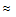 Этап начальной подготовки История возникновения вида спорта и его развитие 13/20 сентябрь Зарождение и развитие вида спорта. Автобиографии выдающихся спортсменов. Чемпионы и призеры Олимпийских игр. Этап начальной подготовки Физическая культура - важное средство физического развития и укрепления здоровья человека 13/20 октябрь Понятие о физической культуре и спорте. Формы физической культуры. Физическая культура как средство воспитания трудолюбия, организованности, воли, нравственных качеств и жизненно важных умений и навыков. Этап начальной подготовки Гигиенические основы физической культуры и спорта, гигиена обучающихся при занятиях физической культурой и спортом 13/20 ноябрь Понятие о гигиене и санитарии. Уход за телом, полостью рта и зубами. Гигиенические требования к одежде и обуви. Соблюдение гигиены на спортивных объектах. Этап начальной подготовки Закаливание организма 13/20 декабрь Знания и основные правила закаливания. Закаливание воздухом, водой, солнцем. Закаливание на занятиях физической культуры и спортом. Этап начальной подготовки Самоконтроль в процессе занятий физической культуры и спортом 13/20 январь Ознакомление с понятием о самоконтроле при занятиях физической культурой и спортом. Дневник самоконтроля. Его формы и содержание. Понятие о травматизме. Этап начальной подготовки Теоретические основы обучения базовым элементам техники и тактики вида спорта 13/20 май Понятие о технических элементах вида спорта. Теоретические знания по технике их выполнения. Этап начальной подготовки Теоретические основы судейства. Правила вида спорта 14/20 июнь Понятийность. Классификация спортивных соревнований. Команды (жесты) спортивных судей. Положение о спортивном соревновании. Организационная работа по подготовке спортивных соревнований. Состав и обязанности спортивных судейских бригад. Обязанности и права участников спортивных соревнований. Система зачета в спортивных соревнованиях по виду спорта. Этап начальной подготовки Режим дня и питание обучающихся 14/20 август Расписание учебно-тренировочного и учебного процесса. Роль питания в жизнедеятельности. Рациональное, сбалансированное питание. Этап начальной подготовки Оборудование и спортивный инвентарь по виду спорта 14/20 ноябрь-май Правила эксплуатации и безопасного использования оборудования и спортивного инвентаря. ... ... ... ... Учебно-тренировочный этап (этап спортивной специализации) Всего на учебно-тренировочном этапе до трех лет обучения/ свыше трех лет обучения: 600/960 Учебно-тренировочный этап (этап спортивной специализации) Роль и место физической культуры в формировании личностных качеств 70/107 сентябрь Физическая культура и спорт как социальные феномены. Спорт - явление культурной жизни. Роль физической культуры в формировании личностных качеств человека. Воспитание волевых качеств, уверенности в собственных силах. Учебно-тренировочный этап (этап спортивной специализации) История возникновения олимпийского движения 70/107 октябрь Зарождение олимпийского движения. Возрождение олимпийской идеи. Международный Олимпийский комитет (МОК). Учебно-тренировочный этап (этап спортивной специализации) Режим дня и питание обучающихся 70/107 ноябрь Расписание учебно-тренировочного и учебного процесса. Роль питания в подготовке обучающихся к спортивным соревнованиям. Рациональное, сбалансированное питание. Учебно-тренировочный этап (этап спортивной специализации) Физиологические основы физической культуры 70/107 декабрь Спортивная физиология. Классификация различных видов мышечной деятельности. Физиологическая характеристика состояний организма при спортивной деятельности. Физиологические механизмы развития двигательных навыков. Учебно-тренировочный этап (этап спортивной специализации) Учет соревновательной деятельности, самоанализ обучающегося 70/107 январь Структура и содержание Дневника обучающегося. Классификация и типы спортивных соревнований. Учебно-тренировочный этап (этап спортивной специализации) Теоретические основы технико-тактаческой подготовки. Основы техники вида спорта 70/107 май Понятийность. Спортивная техника и тактика. Двигательные представления. Методика обучения. Метод использования слова. Значение рациональной техники в достижении высокого спортивного результата. Учебно-тренировочный этап (этап спортивной специализации) Психологическая подготовка 60/106 сентябрь-апрель Характеристика психологической подготовки. Общая психологическая подготовка. Базовые волевые качества личности. Системные волевые качества личности Учебно-тренировочный этап (этап спортивной специализации) Оборудование, спортивный инвентарь и экипировка по виду спорта 60/106 декабрь-май Классификация спортивного инвентаря и экипировки для вида спорта, подготовка к эксплуатации, уход и хранение. Подготовка инвентаря и экипировки к спортивным соревнованиям. Учебно-тренировочный этап (этап спортивной специализации) Правила вида спорта 60/106 декабрь-май Деление участников по возрасту и полу. Права и обязанности участников спортивных соревнований. Правила поведения при участии в спортивных соревнованиях. ... ... ... ... Этап совершенствования спортивного мастерства Всего на этапе совершенствования спортивного мастерства: 1200 Этап совершенствования спортивного мастерства Олимпийское движение. Роль и место физической культуры в обществе. Состояние современного спорта 200 сентябрь Олимпизм как метафизика спорта. Социокультурные процессы в современной России. Влияние олимпизма на развитие международных спортивных связей и системы спортивных соревнований, в том числе, по виду спорта. Этап совершенствования спортивного мастерства Профилактика травматизма. Перетренированность/ недотренированность 200 октябрь Понятие травматизма. Синдром "перетренированности". Принципы спортивной подготовки. Этап совершенствования спортивного мастерства Учет соревновательной деятельности, самоанализ обучающегося 200 ноябрь Индивидуальный план спортивной подготовки. Ведение Дневника обучающегося. Классификация и типы спортивных соревнований. Понятия анализа, самоанализа учебно-тренировочной и соревновательной деятельности. Этап совершенствования спортивного мастерства Психологическая подготовка 200 декабрь Характеристика психологической подготовки. Общая психологическая подготовка. Базовые волевые качества личности. Системные волевые качества личности. Классификация средств и методов психологической подготовки обучающихся. Этап совершенствования спортивного мастерства Подготовка обучающегося как многокомпонентный процесс 200 январь Современные тенденции совершенствования системы спортивной тренировки. Спортивные результаты - специфический и интегральный продукт соревновательной деятельности. Система спортивных соревнований. Система спортивной тренировки. Основные направления спортивной тренировки. Этап совершенствования спортивного мастерства Спортивные соревнования как функциональное и структурное ядро спорта 200 февраль-май Основные функции и особенности спортивных соревнований. Общая структура спортивных соревнований. Судейство спортивных соревнований. Спортивные результаты. Классификация спортивных достижений. Этап совершенствования спортивного мастерства Восстановительные средства и мероприятия в переходный период спортивной подготовки в переходный период спортивной подготовки Педагогические средства восстановления: рациональное построение учебно-тренировочных занятий; рациональное чередование тренировочных нагрузок различной направленности; организация активного отдыха. Психологические средства восстановления: аутогенная тренировка; психорегулирующие воздействия; дыхательная гимнастика. Медико-биологические средства восстановления: питание; гигиенические и физиотерапевтические процедуры; баня; массаж; витамины. Особенности применения восстановительных средств. ... ... ... ... Этап высшего спортивного мастерства Всего на этапе высшего спортивного мастерства: 600 Этап высшего спортивного мастерства Физическое, патриотическое, нравственное, правовое и эстетическое воспитание в спорте. Их роль и содержание в спортивной деятельности 120 сентябрь Задачи, содержание и пути патриотического, нравственного, правового и эстетического воспитания на занятиях в сфере физической культуры и спорта. Патриотическое и нравственное воспитание. Правовое воспитание. Эстетическое воспитание. Этап высшего спортивного мастерства Социальные функции спорта 120 октябрь Специфические социальные функции спорта (эталонная и эвристическая). Общие социальные функции спорта (воспитательная, оздоровительная, эстетическая функции). Функция социальной интеграции и социализации личности. Этап высшего спортивного мастерства Учет соревновательной деятельности, самоанализ обучающегося 120 ноябрь Индивидуальный план спортивной подготовки. Ведение Дневника обучающегося. Классификация и типы спортивных соревнований. Понятия анализа, самоанализа учебно-тренировочной и соревновательной деятельности. Этап высшего спортивного мастерства Подготовка обучающегося как многокомпонентный процесс 120 декабрь Современные тенденции совершенствования системы спортивной тренировки. Спортивные результаты - специфический и интегральный продукт соревновательной деятельности. Система спортивных соревнований. Система спортивной тренировки. Основные направления спортивной тренировки. Этап высшего спортивного мастерства Спортивные соревнования как функциональное и структурное ядро спорта 120 май Основные функции и особенности спортивных соревнований. Общая структура спортивных соревнований. Судейство спортивных соревнований. Спортивные результаты. Классификация спортивных достижений. Сравнительная характеристика некоторых видов спорта, различающихся по результатам соревновательной деятельности Этап высшего спортивного мастерства Восстановительные средства и мероприятия в переходный период спортивной подготовки в переходный период спортивной подготовки Педагогические средства восстановления: рациональное построение учебно-тренировочных занятий; рациональное чередование тренировочных нагрузок различной направленности; организация активного отдыха. Психологические средства восстановления: аутогенная тренировка; психорегулирующие воздействия; дыхательная гимнастика. Медико-биологические средства восстановления: питание; гигиенические и физиотерапевтические процедуры; баня; массаж; витамины. Особенности применения различных восстановительных средств. Организация восстановительных мероприятий в условиях учебно-тренировочных мероприятий ... ... ... ... 